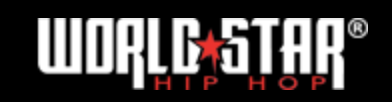 September 30, 2020https://worldstarhiphop.com/videos/video.php?v=wshhyCT0mbVtQ2dvwI8T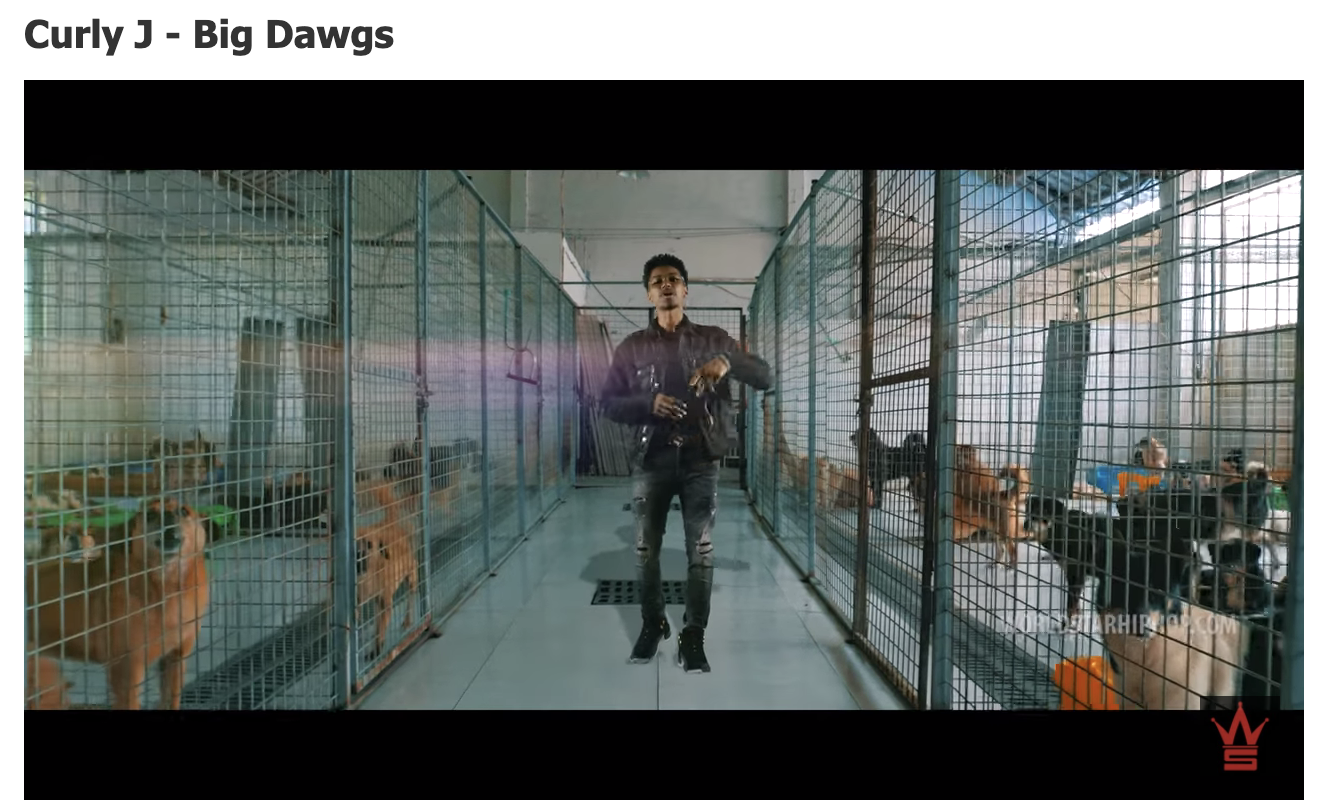 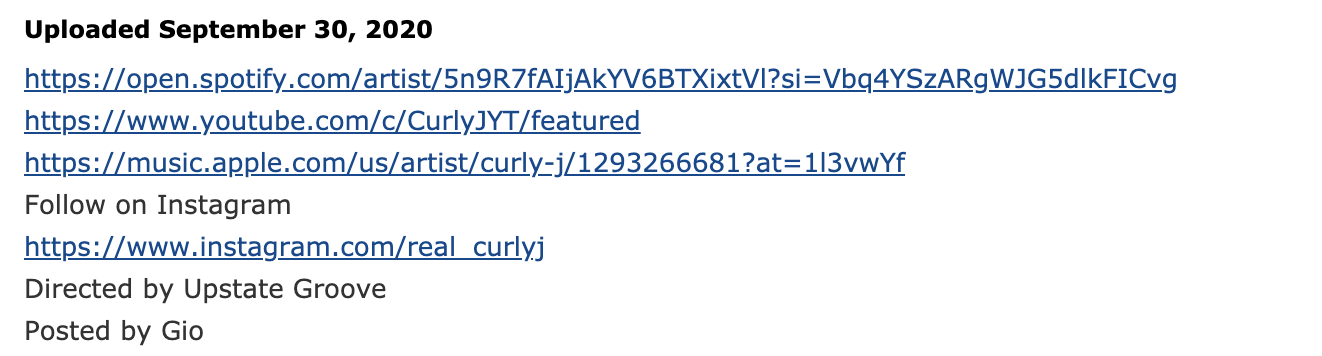 